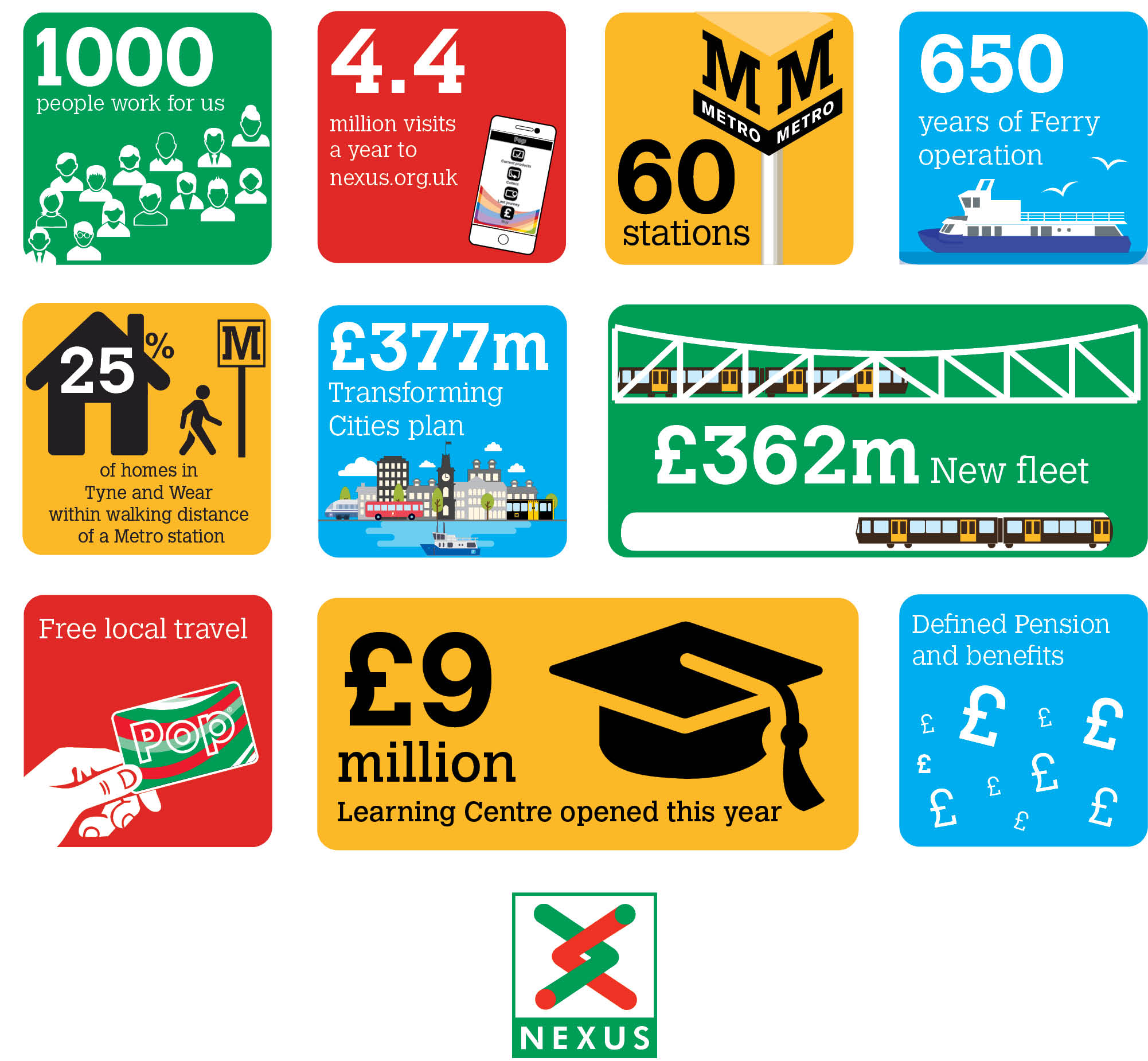 Be part of our storySOLICITORNexus is seeking to appoint a full time Solicitor to its busy in-house Legal team.Reporting to the Senior Solicitor, you will provide pragmatic legal advice to Nexus’ operational teams, support services departments and senior leaders in the organisation. Your workload will be interesting and challenging, covering a diverse range of legal issues within the business.You will work as part of a small and supportive team to advise on transport-sector matters. Your practice will cover areas including procurement, contracts/commercial, property, construction, civil litigation, information governance, health and safety and employment issues. You will be an experienced solicitor with at least four years’ PQE in a commercial or public sector setting. Nexus is particularly interested to hear from candidates with experience of drafting and negotiating IT contracts on behalf of large organisations.The ability and enthusiasm to advise on a wide range of legal matters as well as to act on your own initiative and with limited supervision is essential.Knowledge of the public transport sector is desirable but not essential. Knowledge and/or expertise in areas such as employment, contract, procurement, property or construction law is also desirable.Salary £37,521 - £56,287Plus defined benefit pension scheme, free local travel and access to other benefits.Closing date 25 April 2021Find out more at nexus.org.uk 